Roteiro de aula: Sistema Digestório de equinos Pergunta Alvo da aula: Por que eu devo oferecer o volumoso antes do concentrado para os cavalos? Comportamento alimentarPirâmide da alimentação de equinos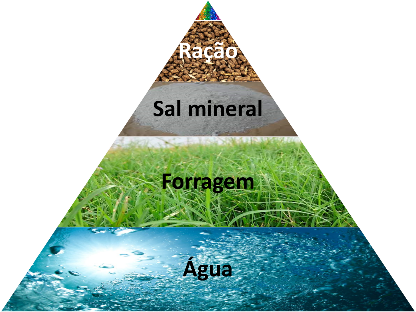 Fontes de volumosoQuantidade de volumoso: Min: 1,25% PV (MS), ideal 1,5% PV (MS)Concentrado para equinosFareladoPeletizadoMultiparticulaExtrusadoAnatomia do sistema digestório BocaLábiosDentes SalivaMovimentos mastigatórios EstômagoRegião aglandualar: FermentaçãoRegião glandularDigestão de proteínas Vesícula biliarIntestino DelgadoPâncreasCapacidade enzimática AmilaseFracionamento do CarboidratoLimite de ingestão de amido: 1,1g/kgPv/refeição (Vervuert et al., 2009)ProteínasLipídiosIntestino GrossoMicrobiotaSubstratoProduto finalBenefícios do uso de forragensPeso x escore corporal